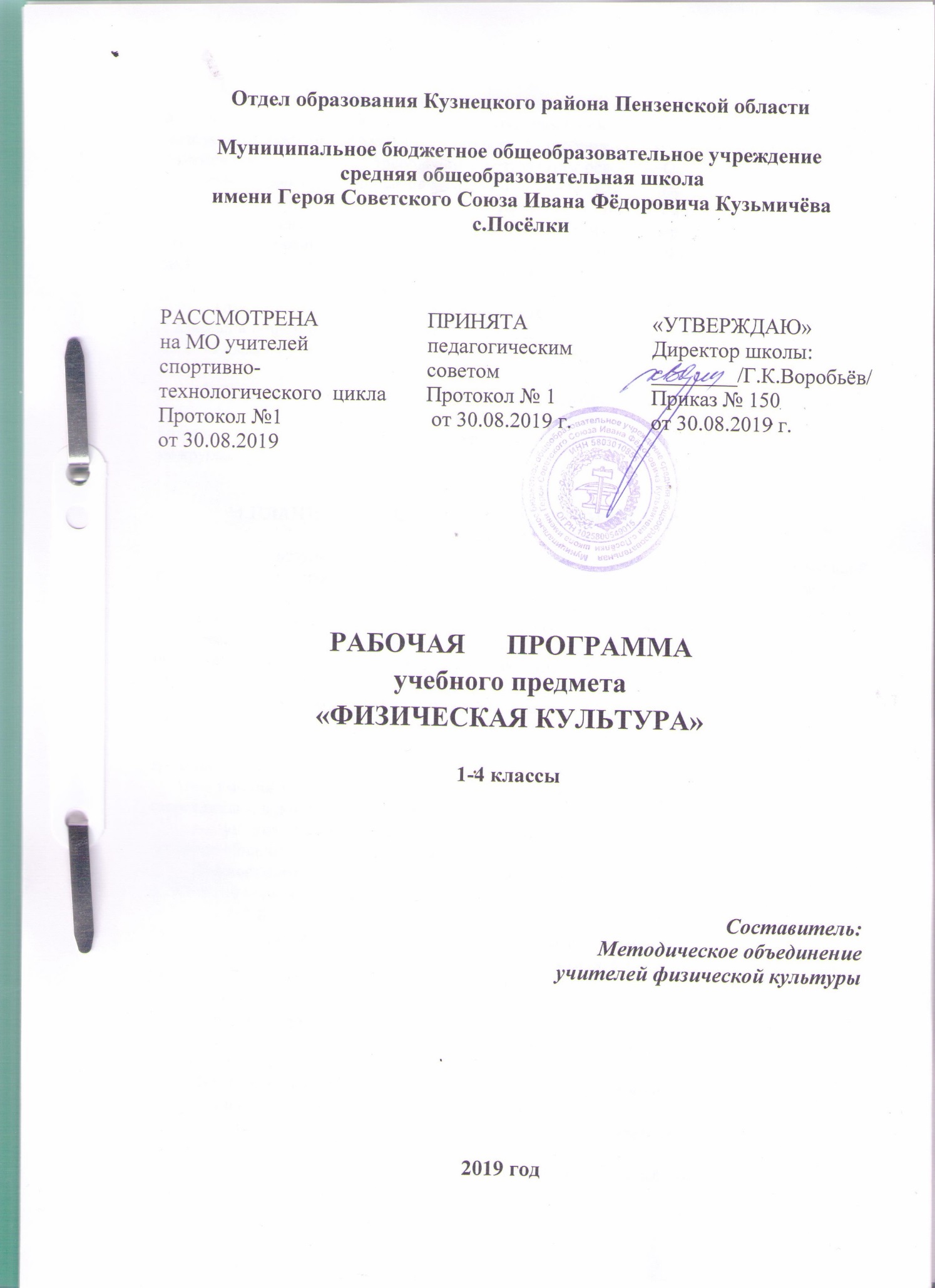 Рабочая программа предмета «Физическая культура» для 1-4  классов   разработана в соответствии с    Федеральным   государственным образовательным стандартом начального общего образования (приказ Минобрнауки от 6.10.2009 г. № 373 с изменениями),  на основе требований к результатам освоения Основной образовательной программы начального общего образования МБОУ СОШ с.Посёлки (приказ № 88 от 31.08.2015 г. с изменениями),  с учётом Примерной  программы  начального   общего  образования (одобрена решением  учебно-методического федерального объединения по общему образованию от 8 апреля 2015 г. № 1/15) и авторской программы по предмету (В.И. Лях, А.А. Зданевич. Москва «Просвещение», 2012).Предмет «Физическая культура» изучается в качестве обязательного предмета   в 1-4 классах в общем объёме 405 часов:  в 1 классе — 99 ч (3 ч в неделю, 33 учебные недели), во 2—4 классах – 306 часов (3 ч в неделю, 34 учебные недели).  Рабочая программа  разработана в целях конкретизации содержания образовательного стандарта с учётом межпредметных  и внутрипредметных связей, логики учебного процесса и возрастных особенностей школьников.  Рабочая программа даёт распределение учебных часов по крупным разделам курса.1.ПЛАНИРУЕМЫЕ РЕЗУЛЬТАТЫ ОСВОЕНИЯ УЧЕБНОГО КУРСА, ПРЕДМЕТАБазовым результатом образования в области физической культуры в начальной школе является освоение учащимися основ физкультурной деятельности. Кроме того, предмет «Физическая культура» способствует развитию личностных качеств учащихся и является средством формирования у обучающихся универсальных способностей (компетенций). Эти способности (компетенции) выражаются в метапредметных результатах образовательного процесса и активно проявляются в разнообразных видах деятельности (культуры), выходящих за рамки предмета «Физическая культура».Универсальными компетенциями учащихся на этапе начального общего образования по физической культуре являются:— умения организовывать собственную деятельность, выбирать и использовать средства для достижения ее цели;— умения активно включаться в коллективную деятельность, взаимодействовать со сверстниками в достижении общих целей;— умения доносить информацию в доступной, эмоционально-яркой форме в процессе общения и взаимодействия со сверстниками и взрослыми людьми.Личностными результатами освоения учащимися содержания программы по физической культуре являются следующие умения:— активно включаться в общение и взаимодействие со сверстниками на принципах уважения и доброжелательности, взаимопомощи и сопереживания;— проявлять положительные качества личности и управлять своими эмоциями в различных (нестандартных) ситуациях и условиях;— проявлять дисциплинированность, трудолюбие и упорство в достижении поставленных целей;— оказывать бескорыстную помощь своим сверстникам, находить с ними общий язык и общие интересы.Метапредметными результатами освоения учащимися содержания программы по физической культуре являются следующие умения:— характеризовать явления (действия и поступки), давать им объективную оценку на основе освоенных знаний и имеющегося опыта;— находить ошибки при выполнении учебных заданий, отбирать способы их исправления;— общаться и взаимодействовать со сверстниками на принципах взаимоуважения и взаимопомощи, дружбы и толерантности;— обеспечивать защиту и сохранность природы во время активного отдыха и занятий физической культурой;— организовывать самостоятельную деятельность с учетом требований ее безопасности, сохранности инвентаря и оборудования, организации места занятий;— планировать собственную деятельность, распределять нагрузку и отдых в процессе ее выполнения;— анализировать и объективно оценивать результаты собственного труда, находить возможности и способы их улучшения;— видеть красоту движений, выделять и обосновывать эстетические признаки в движениях и передвижениях человека;— оценивать красоту телосложения и осанки, сравнивать их с эталонными образцами;— управлять эмоциями при общении со сверстниками и взрослыми, сохранять хладнокровие, сдержанность, рассудительность;— технически правильно выполнять двигательные действия из базовых видов спорта, использовать их в игровой и соревновательной деятельности.Предметными результатами освоения учащимися содержания программы по физической культуре являются следующие умения:— планировать занятия физическими упражнениями в режиме дня, организовывать отдых и досуг с использованием средств физической культуры;— излагать факты истории развития физической культуры,характеризовать ее роль и значение в жизнедеятельности человека, связь с трудовой и военной деятельностью;— представлять физическую культуру как средство укрепления здоровья, физического развития и физической подготовки человека;— измерять (познавать) индивидуальные показатели физического развития (длину и массу тела), развития основных физических качеств;— оказывать посильную помощь и моральную поддержку сверстникам при выполнении учебных заданий, доброжелательно и уважительно объяснять ошибки и способы их устранения;— организовывать и проводить со сверстниками подвижные игры и элементы соревнований, осуществлять их объективное судейство;— бережно обращаться с инвентарем и оборудованием, соблюдать требования техники безопасности к местам проведения;— организовывать и проводить занятия физической культурой с разной целевой направленностью, подбирать для них физические упражнения и выполнять их с заданной дозировкой нагрузки;— характеризовать физическую нагрузку по показателю частоты пульса, регулировать ее напряженность во время занятий по развитию физических качеств;— взаимодействовать со сверстниками по правилам проведения подвижных игр и соревнований;— в доступной форме объяснять правила (технику) выполнения двигательных действий, анализировать и находить ошибки, эффективно их исправлять;— подавать строевые команды, вести подсчет при выполнении общеразвивающих упражнений;— находить отличительные особенности в выполнении двигательного действия разными учениками, выделять отличительные признаки и элементы;— выполнять акробатические и гимнастические комбинации на высоком техничном уровне, характеризовать признаки техничного исполнения;— выполнять технические действия из базовых видов спорта, применять их в игровой и соревновательной деятельности;— выполнять жизненно важные двигательные навыки и умения различными способами, в различных изменяющихся, вариативных условиях. Раздел «Знания о физической культуре»Выпускник научится:ориентироваться в понятиях «физическая культура», «режим дня»; характеризовать роль и значение утренней зарядки, физкультминуток и физкультпауз, уроков физической культуры, закаливания, прогулок на свежем воздухе, подвижных игр, занятий спортом для укрепления здоровья, развития основных систем организма; раскрывать на примерах (из истории или из личного опы
доровья, развития основных систа) положительное влияние занятий физической культурой на физическое и личностное развитие;ориентироваться в понятии «физическая подготовка», характеризовать основные физические качества (силу, быстроту, выносливость, координацию, гибкость) и различать их между собой;организовывать места занятий физическими упражнениями и подвижными играми (как в помещении, так и на открытом воздухе), соблюдать правила поведения и предупреждения травматизма во время занятий физическими упражнениями.Выпускник получит возможность научиться:выявлять связь занятий физической культурой с трудовой и оборонной деятельностью;характеризовать роль и значение режима дня в сохранении и укреплении здоровья; планировать и корректировать режим дня в зависимости от индивидуальных особенностей учебной и внешкольной деятельности, показателей здоровья, физического развития и физической подготовленности.Раздел «Способы физкультурной деятельности»Выпускник научится:отбирать и выполнять комплексы упражнений для утренней зарядки и физкультминуток в соответствии с изученными правилами;организовывать и проводить подвижные игры и простейшие соревнования во время отдыха на открытом воздухе и в помещении (спортивном зале и местах рекреации), соблюдать правила взаимодействия с игроками;измерять показатели физического развития (рост и массу тела) и физической подготовленности (сила, быстрота, выносливость, гибкость), вести систематические наблюдения за их динамикой.Выпускник получит возможность научиться:вести тетрадь по физической культуре с записями режима дня, комплексов утренней гимнастики, физкультминуток, общеразвивающих упражнений для индивидуальных занятий, результатов наблюдений за динамикой основных показателей физического развития и физической подготовленности;целенаправленно отбирать физические упражнения для индивидуальных занятий по развитию физических качеств;выполнять простейшие приемы оказания доврачебной помощи при травмах и ушибах.Раздел «Физическое совершенствование»Выпускник научится:выполнять упражнения по коррекции и профилактике нарушения зрения и осанки, упражнения на развитие физических качеств (силы, быстроты, выносливости, координации, гибкости); оценивать величину нагрузки (большая, средняя, малая) по частоте пульса (с помощью специальной таблицы);выполнять тестовые упражнения для оценки динамики индивидуального развития основных физических качеств;выполнять организующие строевые команды и приемы;выполнять акробатические упражнения (кувырки, стойки, перекаты);выполнять гимнастические упражнения на спортивных снарядах (перекладина, брусья, гимнастическое бревно);выполнять легкоатлетические упражнения (бег, прыжки, метания и броски мяча разного веса);выполнять игровые действия и упражнения из подвижных игр разной функциональной направленности.Выпускник получит возможность научиться:сохранять правильную осанку, оптимальное телосложение;выполнять эстетически красиво гимнастические и акробатические комбинации;играть в баскетбол, футбол и волейбол по упрощенным правилам;плавать, в том числе спортивными способами;выполнять передвижения на лыжах 2. СОДЕРЖАНИЕ КУРСА1 классЗнания о физической культуреФизическая культура как система разнообразных форм занятий физическими упражнениями. Возникновение физической культуры у древних людей. Ходьба, бег, прыжки, лазанье и ползание, ходьба на лыжах как жизненно важные способы передвижения человека. Режим дня и личная гигиена.Способы физкультурной деятельностиОздоровительные занятия в режиме дня: комплексы утренней зарядки, физкультминутки. Подвижные игры во время прогулок: правила организации и проведения игр, выбор одежды и инвентаря. Комплексы упражнений для формирования правильной осанки и развития мышц туловища.                                                     Физическое совершенствованиеГимнастика с основами акробатикиОрганизующие команды и приемы: построение в шеренгу и колонну; выполнение основной стойки по команде «Смирно!»; выполнение команд «Вольно!», «Равняйсь!», «Шагом марш!», «На месте стой!»; размыкание в шеренге и колонне на месте; построение в круг колонной и шеренгой; повороты на месте налево и направо по командам «Налево!» и «Направо!»; размыкание и смыкание приставными шагами в шеренге.Акробатические упражнения: упоры (присев, лежа, согнувшись, лежа сзади); седы (на пятках, углом); группировка из положения лежа и раскачивание в плотной группировке (с помощью); перекаты назад из седа в группировке и обратно (с помощью); перекаты из упора присев назад и боком.Гимнастические упражнения прикладного характера: передвижение по гимнастической стенке вверх и вниз, горизонтально лицом и спиной к опоре; ползание и переползание по-пластунски; преодоление полосы препятствий с элементами лазанья, перелезания поочередно перемахом правой и левой ногой, переползания; танцевальные упражнения (стилизованные ходьба и бег); хождение по наклонной гимнастической скамейке; упражнения на низкой перекладине: вис стоя спереди, сзади, зависом одной и двумя ногами (с помощью).Легкая атлетика Бег: с высоким подниманием бедра, прыжками и ускорением, с изменяющимся направлением движения (змейкой, по кругу, спиной вперед), из разных исходных положений и с разным положением рук.Прыжки: на месте (на одной ноге, с поворотами вправо и влево), с продвижением вперед и назад, левым и правым боком, в длину и высоту с места; запрыгивание на горку из матов и спрыгивание с нее.Броски: большого мяча () на дальность двумя руками из-за головы, от груди.Метание: малого мяча правой и левой рукой из-за головы, стоя на месте, в вертикальную цель, в стену.Лыжные гонки Организующие команды и приемы: «Лыжи на плечо!», «Лыжи под руку!», «Лыжи к ноге!», «На лыжи становись!»; переноска лыж на плече и под рукой; передвижение в колонне с лыжами.Передвижения на лыжах ступающим и скользящим шагом.Повороты переступанием на месте.Спуски в основной стойке.Подъемы ступающим и скользящим шагом.Торможение падением.Подвижные игры На материале раздела «Гимнастика с основами акробатики»: «У медведя во бору», «Раки», «Тройка», «Бой петухов», «Совушка», «Салки-догонялки», «Альпинисты», «Змейка», «Не урони мешочек», «Петрушка на скамейке», «Пройди бесшумно», «Через холодный ручей» 2; игровые задания с использованием строевых упражнений типа: «Становись — разойдись», «Смена мест».На материале раздела «Легкая атлетика»: «Не оступись», «Пятнашки», «Волк во рву», «Кто быстрее», «Горелки», «Рыбки», «Салки на болоте», «Пингвины с мячом», «Быстро по местам», «К своим флажкам», «Точно в мишень», «Третий лишний».На материале раздела «Лыжная подготовка»: «Охотники и олени», «Встречная эстафета», «День и ночь», «Попади в ворота», «Кто дольше прокатится», «На буксире».На материале раздела «Спортивные игры»:Футбол: удар внутренней стороной стопы («щечкой») по неподвижному мячу с места, с одного-двух шагов; по мячу, катящемуся навстречу; подвижные игры типа «Точная передача».Баскетбол: ловля мяча на месте и в движении: низко летящего и летящего на уровне головы; броски мяча двумя руками стоя на месте (мяч снизу, мяч у груди, мяч сзади за головой); передача мяча (снизу, от груди, от плеча); подвижные игры: «Брось — поймай», «Выстрел в небо», «Охотники и утки».Общеразвивающие физические упражнения на развитие основных физических качеств.2 классЗнания о физической культуреВозникновение первых спортивных соревнований. Появление мяча, упражнений и игр с мячом. История зарождения древних Олимпийских игр. Физические упражнения, их отличие от естественных движений. Основные физические качества: сила, быстрота, выносливость, гибкость, равновесие. Закаливание организма (обтирание).Способы физкультурной деятельностиВыполнение утренней зарядки и гимнастики под музыку; проведение закаливающих процедур; выполнение упражнений, развивающих быстроту и равновесие, совершенствующих точность броска малого мяча. Подвижные игры и занятия физическими упражнениями во время прогулок. Измерение длины и массы тела.Физическое совершенствованиеГимнастика с основами акробатикиОрганизующие команды и приемы: повороты кругом с разделением по команде «Кругом! Раз-два»; перестроение по двое в шеренге и колонне; передвижение в колонне с разной дистанцией и темпом, по «диагонали» и «противоходом».Акробатические упражнения из положения лежа на спине, стойка на лопатках (согнув и выпрямив ноги); кувырок вперед в группировке; из стойки на лопатках полупереворот назад в стойку на коленях.Гимнастические упражнения прикладного характера: танцевальные упражнения, упражнения на низкой перекладине — вис на согнутых руках, вис стоя спереди, сзади, зависом одной, двумя ногами.Легкая атлетикаБег: равномерный бег с последующим ускорением, челночный бег 3 х , бег с изменением частоты шагов.Броски большого мяча снизу из положения стоя и сидя из-за головы.Метание малого мяча на дальность из-за головы.Прыжки: на месте и с поворотом на 90° и 100°, по разметкам, через препятствия; в высоту с прямого разбега; со скакалкой.Лыжные гонкиПередвижения на лыжах: попеременный двухшажный ход.Спуски в основной стойке.Подъем «лесенкой».Торможение «плугом».Подвижные игрыНа материале раздела «Гимнастика с основами акробатики»: «Волна», «Неудобный бросок», «Конники-спортсмены», «Отгадай, чей голос», «Что изменилось», «Посадка картофеля», «Прокати быстрее мяч», эстафеты типа: «Веревочка под ногами», «Эстафеты с обручами».На материале раздела «Легкая атлетика»: «Точно в мишень», «Вызов номеров», «Шишки – желуди – орехи», «Невод», «Заяц без дома», «Пустое место», «Мяч соседу», «Космонавты», «Мышеловка».На материале раздела «Лыжные гонки»: «Проехать через ворота», «Слалом на санках», «Спуск с поворотом», «Подними предмет» (на санках), «Кто быстрее взойдет на горку», «Кто дальше скатится с горки» (на лыжах).На материале раздела «Спортивные игры»:Футбол: остановка катящегося мяча; ведение мяча внутренней и внешней частью подъема по прямой, по дуге, с остановками по сигналу, между стойками, с обводкой стоек; остановка катящегося мяча внутренней частью стопы; подвижные игры: «Гонка мячей», «Метко в цель», «Слалом с мячом», «Футбольный бильярд», «Бросок ногой».Баскетбол: специальные передвижения без мяча в стойке баскетболиста, приставными шагами правым и левым боком; бег спиной вперед; остановка в шаге и прыжком; ведение мяча на месте, по прямой, по дуге, с остановками по сигналу; подвижные игры: «Мяч среднему», «Мяч соседу», «Бросок мяча в колонне».Волейбол: подводящие упражнения для обучения прямой нижней и боковой подаче; специальные движения — подбрасывание мяча на заданную высоту и расстояние от туловища; подвижные игры: «Волна», «Неудобный бросок».Общеразвивающие физические упражнения на развитие основных физических качеств.3 классЗнания о физической культуреФизическая культура у народов Древней Руси. Связь физических упражнений с трудовой деятельностью. Виды физических упражнений (подводящие, общеразвивающие, соревновательные). Спортивные игры: футбол, волейбол, баскетбол. Физическая нагрузка и ее влияние на частоту сердечных сокращений (ЧСС). Закаливание организма (обливание, душ).Способы физкультурной деятельностиОсвоение комплексов общеразвивающих физических упражнений для развития основных физических качеств. Освоение подводящих упражнений для закрепления и совершенствования двигательных действий игры в футбол, волейбол, баскетбол. Развитие выносливости во время лыжных прогулок. Измерение частоты сердечных сокращений во время и после выполнения физических упражнений. Проведение элементарных соревнований.Физическое совершенствованиеГимнастика с основами акробатики Акробатические упражнения: кувырок назад до упора на коленях и до упора присев; мост из положения лежа на спине; прыжки со скакалкой с изменяющимся темпом ее вращения.Гимнастические упражнения прикладного характера: лазанье по канату () в два и три приема; передвижения и повороты на гимнастическом бревне.Легкая атлетикаПрыжки в длину и высоту с прямого разбега, согнув ноги.Лыжные гонкиПередвижения на лыжах: одновременный двухшажный ход, чередование одновременного двухшажного с попеременным двухшажным.Поворот переступанием.Подвижные игрыНа материале раздела «Гимнастика с основами акробатики»: «Парашютисты», «Догонялки на марше», «Увертывайся от мяча».На материале раздела «Легкая атлетика»: «Защита укрепления», «Стрелки», «Кто дальше бросит», «Ловишка, поймай ленту», «Метатели».На материале раздела «Лыжная подготовка»: «Быстрый лыжник», «За мной».На материале спортивных игр:Футбол: удар ногой с разбега по неподвижному и катящемуся мячу в горизонтальную (полоса шириной , длиной до 7 – ) и вертикальную (полоса шириной , длиной 7 – ) мишень; ведение мяча между предметами и с обводкой предметов; подвижные игры: «Передал — садись», «Передай мяч головой».Баскетбол: специальные передвижения, остановка прыжком с двух шагов, ведение мяча в движении вокруг стоек («змейкой»), ловля и передача мяча двумя руками от груди; бросок мяча с места; подвижные игры: «Попади в кольцо», «Гонка баскетбольных мячей».Волейбол: прием мяча снизу двумя руками; передача мяча сверху двумя руками вперед-вверх; нижняя прямая подача; подвижные игры: «Не давай мяча водящему», «Круговая лапта».Общеразвивающие физические упражнения на развитие основных физических качеств.4 классЗнания о физической культуреИстория развития физической культуры в России в XVII – XIX вв., ее роль и значение для подготовки солдат русской армии. Физическая подготовка и ее связь с развитием систем дыхания и кровообращения. Характеристика основных способов регулирования физической нагрузки: по скорости и продолжительности выполнения упражнения, изменению величины отягощения. Правила предупреждения травматизма во время занятий физическими упражнениями. Закаливание организма (воздушные и солнечные ванны, купание в естественных водоемах).                                      Способы физкультурной деятельностиПростейшие наблюдения за своим физическим развитием и физической подготовкой. Определение нагрузки во время выполнения утренней гимнастики по показателям частоты сердечных сокращений. Составление акробатических и гимнастических комбинаций из разученных упражнений. Проведение игр в футбол и баскетбол по упрощенным правилам. Оказание доврачебной помощи при легких ушибах, царапинах и ссадинах, потертостях.                                 Физическое совершенствованиеГимнастика с основами акробатики Акробатические упражнения: акробатические комбинации, например: мост из положения лежа на спине, опуститься в исходное положение, переворот в положение лежа на животе с опорой на руки, прыжком в упор присев; кувырок вперед в упор присев, кувырок назад в упор присев, из упора присев кувырок вперед до исходного положения, кувырок назад до упора на коленях с опорой на руки, прыжком переход в упор присев, кувырок вперед.Гимнастические упражнения прикладного характера: опорный прыжок через гимнастического козла — с небольшого разбега толчком о гимнастический мостик прыжок в упор стоя на коленях, переход в упор присев и соскок вперед; из виса стоя присев толчком двумя ногами перемах, согнув ноги в вис сзади согнувшись, опускание назад в вис стоя и обратное движение через вис сзади согнувшись со сходом «вперед ноги».Легкая атлетикаПрыжки в высоту с разбега способом «перешагивание».Низкий старт.Стартовое ускорение.Финиширование.Лыжные гонки Передвижения на лыжах: одновременный одношажный ход; чередование изученных ходов во время передвижения по дистанции.Подвижные игрыНа материале раздела «Гимнастика с основами акробатики»: задания на координацию движений типа: «Веселые задачи», «Запрещенное движение» (с напряжением и расслаблением мышц звеньев тела).На материале раздела «Легкая атлетика»: «Подвижная цель».На материале раздела «Лыжные гонки»: «Куда укатишься за два шага».На материале спортивных игр:Футбол: эстафеты с ведением мяча, с передачей мяча партнеру, игра в футбол по упрощенным правилам («Мини-футбол»).Баскетбол: бросок мяча двумя руками от груди после ведения и остановки; прыжок с двух шагов; эстафеты с ведением мяча и бросками его в корзину, игра в баскетбол по упрощенным правилам («Мини-баскетбол»).Волейбол: передача мяча через сетку (передача двумя руками сверху, кулаком снизу); передача мяча с собственным подбрасыванием на месте после небольших перемещений вправо, вперед, в парах на месте и в движении правым (левым) боком, игра в «Пионербол».3. ТЕМАТИЧЕСКОЕ ПЛАНИРОВАНИЕ1 класс2 КЛАСС3 КЛАСС4 КЛАСС№ п/п№ урокаТематика уроковКоличество часов11Как будем тренироваться?122Влияние физических  упражнений на здоровье человека.133Как оборудовать спортивный уголок дома.144Строевые упражнения:  построения в шеренгу, в колонну155Беговая змейка166Бег коротким, средним и длинным шагом. Понятие «короткая дистанция». Бег на скорость, бег на выносливость177Бег с максимальной скоростью с высокого старта.188Бег в чередовании с ходьбой до 150м.199Бег с преодолением препятствий.11010Попрыгунчики11111Прыжки с продвижением.11212Дальний  прыжок11313Прыжки со скакалкой.11414Упражнения с малым мячом.11515Метание малого мяча цель.11616«Зачем нужен режим дня?»11717Простейшие закаливающие процедуры.11818Физическая нагрузка и её влияние на сердце.11919Правила в игре, их значение.12020Игра «К своим флажкам». Правила поведения и безопасность.12121Олимпийские игры, их история. Игра «Волк во рву.12222Игра «Третий лишний».12323Игра «Быстро по местам». Правила организации и проведения игр12424Игра «Кто дальше бросит».12525Игра «Пятнашки».12626Игра «Прыгающие воробушки».12727Игра «Метко в цель».12828Правила проведения эстафет.12929Эстафеты с обручем.13030Игра «Точный расчет». Роль слуха и зрения при движении человека.13131Игра «Караси и щука»13232Эстафеты с мячом.13333Игра «Зайцы в огороде».13434Мы солдаты! Игра «Становись-разойдись». Соблюдение техники безопасности на уроках гимнастики.13535Размыкание в шеренге и колонне на месте. ОРУ с гимнастическими палками.Игра «Совушка».13636Повороты на месте налево и направо. ОРУ с гимнастическими палками.13737Ходьба широким шагом, глубокий выпад, ходьба в приседе.13838Упоры, виды упоров.13939Группировка из положения  лежа, перекаты назад из седа в группировке и обратно.14040Передвижение по гимнастической стенке вверх и вниз.14141Передвижение по гимнастической стенке горизонтально лицом и спиной к опоре.14242Передвижение по гимнастической скамейке, по бревну.14343Лазанье по гимнастической стенке14444Совершенствование лазанья по гимнастической стенке14545Произвольное преодоление простых препятствий.14646Преодоление полосы препятствий с элементами лазанья, перелезания, пере ползания.14747Ходьба по гимнастической скамейке, по бревну. Специальные дыхательные упражнения14848Танцевальные шаги. Контроль и регуляция движения.1«Лыжные гонки » (21час)«Лыжные гонки » (21час)491Организующие команды и приемы на уроках лыжной подготовки.Выбор одежды и обуви для занятий на свежем воздухе1502Передвижение на лыжах ступающим шагом без палок.1513Перенос тяжести тела с лыжи на лыжу.1524Передвижение на лыжах скользящим шагом без палок.1535Передвижение на лыжах скользящим шагом без палок. Игра «Салки на марше».1546Передвижение на лыжах ступающим шагом с палками.1557Передвижение на лыжах ступающим шагом с палками.1568Передвижение на лыжах скользящим шагом с палками.1579Передвижение на лыжах скользящим шагом с палками.15810Повороты.15911Игра «На буксире».16012Повороты переступанием в движении.16113Эстафеты на лыжах.16214Подъемы и спуски под уклон. 16315Передвижение на лыжах до . Развитие выносливости.16416Игра «Попади в ворота».16517Общеразвивающие упр-ия стоя на лыжах.16618Передвижение на лыжах  в режиме умеренной интенсивности.16719Спуск с горы с изменяющимися стойками на лыжах.16820Совершенствование  спуска с горы с изменяющимися стойками на лыжах.16921Торможение.1«Подвижные и спортивные игры»  (21час)«Подвижные и спортивные игры»  (21час)701Бросок и ловля мяча на месте.Игра «Бросай, поймай»1712Ловля мяча на месте в парах.Игра «Играй, играй, мяч не теряй».1723Игра «Кто дальше бросит».1734Бросок мяча снизу на месте в щит.1745Игра «Метко в цель».1756Передача мяча (снизу, от груди, от плеча).1767Ловля мяча на месте и в движении.1778Игра «Не оступись».1789Игра «Мяч по кругу».17910Ведение мяча на месте. Игра «Мяч водящему».18011Ведение мяча в шаге. Игра «Передай  другому».18112Ведение мяча в медленном беге. Эстафета с мячом.18213Ведение мяча индивидуально.Игра «Школа мяча».18314Ведение мяча в парах.18415Игра «У кого меньше мячей».18516Эстафеты с элементами ловли, передачи и ведением  мяча.18617Игра «Точный расчет».18718Эстафеты с гимнастическим обручем.18819Игра «Два мяча».18920Совершенствование  игры  «Два мяча».19021Игра «Рыбаки и рыбки» 1«Лёгкая атлетика» (9 часов)«Лёгкая атлетика» (9 часов)911Бег по размеченным участкам дорожки.1922Эстафеты с бегом на скорость.1933Челночный бег 310 м.1944Бег с ускорением от 10 до .1955Равномерный, медленный бег до 3 мин.1966Прыжки с высоты до . Жизненно важные движения и передвижения человека.1977Игры с прыжками с использованием скакалки.1988Метание малого мяча с места на дальность.1999Метание малого мяча стоя на месте в вертикальную цель, в стену. Игра «Метко в цель».1№п/п№ урокаТема урокаКоличество.часовЛегкая атлетика(12 часов)11Ходьба и бег. Инструктаж по ТБ Разновидности ходьбы. Ходьба по разметкам.  Преодоление препятствий. Бег с ускорением . Игра «Пятнашки» 122Ходьба и бег. Ходьба по разметкам.  Ходьба с преодолением препятствий. Бег с ускорением . Игра «Пятнашки» ОРУ. Челночный бег. 133  Ходьба и бег. Ходьба по разметкам.  Ходьба с преодолением препятствий. Бег с ускорением . Игра «Пятнашки»  Челночный бег. 144Ходьба и бег. Разновидности ходьбы. Бег с ускорением . Игра «Пятнашки» ОРУ. 155Ходьба и бег. Разновидности ходьбы. Ходьба по разметкам.  Ходьба с преодолением препятствий. Бег с ускорением . 166Ходьба и бег. Равномерный бег 3 мин. ОРУ. Чередование ходьбы и бега (50 бег, 100 ходьба). Преодоление малых препятствий177Прыжки. Прыжки с поворотом на 180. Прыжок в длину с разбега 3–5 шагов. Прыжок с места. ОРУ. Игра «К своим флажкам». Эстафеты. 188Прыжки. Прыжки с поворотом на 180. Прыжок в длину с разбега 3–5 шагов.  Прыжки. Прыжок с высоты до . ОРУ. Игра «К своим флажкам». 199Прыжки. Прыжок с высоты до . Игра «Прыгающие воробушки». Эстафеты. 11010Метание. Метание малого мяча в горизонтальную и вертикальную цель (22 м) с расстояния 4–5 м. 11111Метание. Метание малого мяча в горизонтальную и вертикальную цель (22 м) с расстояния 4–5 м. Метание набивного мяча. Эстафеты. 11212Метание. Метание малого мяча в горизонтальную и вертикальную цель (22 м) с расстояния 4–5 м. Подвижная игра «Защита укрепления». 1Подвижные игры (15 часов)131Подвижные игры. ОРУ. Игры: «К своим флажкам», «Два мороза». Эстафеты. 1142Подвижные игры. ОРУ. Игры: «К своим флажкам», «Два мороза». Эстафеты. 1153Подвижные игры. ОРУ. Игры: «К своим флажкам», «Два мороза». Эстафеты. 1164Подвижные игры. ОРУ. Игры: «Пятнашки», «Два мороза». Эстафеты. 1175Подвижные игры. ОРУ. Игры: «Посадка картошки», «Два мороза». Эстафеты1186Подвижные игры. ОРУ. Игры: «Пятнашки», «Два мороза». Эстафеты. 1197Подвижные игры. ОРУ. Игры: « Посадка картошки », «Два мороза». Эстафеты. 1208Подвижные игры. ОРУ. Игры: « Попади в мяч », «Верёвочка под ногами». Эстафеты. 1219Подвижные игры. ОРУ в движении. Игры: «Прыгающие воробушки», «Зайцы в огороде». Эстафеты. 12210Подвижные игры. ОРУ в движении. Игры: «Прыгающие воробушки», «Зайцы в огороде». Эстафеты. 12311Подвижные игры. ОРУ в движении. Игры: «Прыгающие воробушки», «Зайцы в огороде». Эстафеты. 12412Подвижные игры. ОРУ в движении. Игры: «Прыгающие воробушки», «Зайцы в огороде». Эстафеты. 12513Подвижные игры. ОРУ в движении. Игры: «Лисы и куры», «Точный расчет». Эстафеты. 12614Подвижные игры. ОРУ в движении. Игры: «Лисы и куры», «Точный расчет». Эстафеты. 12715Подвижные игры. ОРУ в движении. Игры: «Лисы и куры», «Точный расчет». Эстафеты. 1Гимнастика (20 часов)281Гимнастика. Кувырок вперед, стойка на лопатках, согнув ноги. Из стойки на лопатках, согнув ноги, перекат вперед в упор присев. 1292Кувырок вперед, стойка на лопатках, согнув ноги. Из стойки на лопатках, согнув ноги, перекат вперед в упор присев. 1303Кувырок вперед, стойка на лопатках, согнув ноги. Из стойки на лопатках, согнув ноги, перекат вперед в упор присев. 1314Выполнение комбинации из разученных элементов. 1325Размыкание и смыкание приставными шагами. Из стойки на лопатках, согнув ноги, перекат вперед в упор присев. 1336Перестроение из колонны по одному в колонну по два. Из стойки на лопатках, согнув ноги, перекат вперед в упор присев. 1347Передвижение в колонне по одному по указанным ориентирам. Выполнение команды «На два (четыре) шага разомкнись!» Вис стоя и лежа. 1358 Выполнение команды «На два (четыре) шага разомкнись!» Вис стоя и лежа. 1369Выполнение команды «На два (четыре) шага разомкнись!» Вис стоя и лежа. В висе спиной к гимнастической стенке поднимание согнутых и прямых ног. 13710Выполнение команды «На два (четыре) шага разомкнись!» Вис стоя и лежа. В висе спиной к гимнастической стенке поднимание согнутых и прямых ног. 13811Вис стоя и лежа. В висе спиной к гимнастической скамейке поднимание согнутых и прямых ног. Вис на согнутых руках. 13912Передвижение в колонне по одному по указанным ориентирам. Выполнение команды «На два (четыре) шага разомкнись!» Вис стоя и лежа. Подтягивание в висе.14013ОРУ в движении. Лазание по наклонной скамейке в упоре присев, в упоре стоя на коленях и лежа на животе. 14114ОРУ в движении. Лазание по наклонной скамейке в упоре присев, в упоре стоя на коленях и лежа на животе. Игра «Кто приходил?». 14215ОРУ в движении. Лазание по гимнастической стенке с одновременным перехватом рук и перестановкой рук. 14316Стойка на двух и одной ноге на бревне. Перелезание через коня, бревно.14417Перешагивание через набивные мячи. Стойка на двух и одной ноге на бревне. 14518 ОРУ в движении. Перелезание через коня, бревно. Игра «Иголочка и ниточка».14619Ловля и передача мяча в движении. Броски в цель (кольцо, щит, мишень). ОРУ. Игра «Попади в обруч». 14720Ловля и передача мяча в движении. Броски в цель (кольцо, щит, мишень). ОРУ. Игра «Попади в обруч». 1Лыжная подготовка (31 час)481Ловля и передача мяча в движении. Броски в цель (кольцо, щит, мишень). ОРУ. Игра «Попади в обруч». 1492Инструктаж по ТБ. Построение на лыжах. Скользящий шаг. Игры на лыжах.1503ТБ. Скользящий шаг, подъем «лесенкой», поворот переступанием.1514ТБ. Скользящий ша, спуск в средней стойке, подъем «лесенкой», поворот переступанием.1525ТБ. Скользящий шаг, спуск в средней стойке подъем «лесенкой», поворот переступанием.1536ТБ. Скользящий шаг, спуск в средней стойке подъем «лесенкой», поворот переступанием. 1547ТБ. Скользящий шаг, Игры на лыжа	1558ТБ. Скользящий шаг, попеременный двухшажный ход. Игры на лыжах.1569ТБ. Скользящий шаг, попеременный двухшажный ход. Игры.15710Инструктаж по ТБ. Скользящий шаг, попеременный двухшажный ход. Игры на лыжах.	15811ТБ. Скользящий шаг, спуск в средней стойке, подъем «лесенкой», попеременный двухшажный ход. Игры на лыжах.	15912ТБ. Скользящий шаг, спуск в средней стойке, подъем «лесенкой», попеременный двухшажный ход. Прохождение дистанции 1 км.16013ТБ. Скользящий шаг, спуск в средней стойке, подъем «лесенкой», попеременный двухшажный ход. Прохождение дистанции 1 км.16114ТБ.спуск в средней стойке, подъем «лесенкой», попеременный двухшажный ход. Прохождение дистанции 1 км.16215ТБ.спуск в средней стойке, подъем «лесенкой», попеременный двухшажный ход. Прохождение дистанции 1 км.	16316 спуск в средней стойке, подъем «лесенкой», попеременный двухшажный ход. Прохождение дистанции 1 км.	16417ТБ.спуск в средней стойке, подъем «лесенкой», попеременный двухшажный ход. Прохождение дистанции 1 км.	16518ТБ.спуск в средней стойке, подъем «лесенкой», попеременный двухшажный ход. Прохождение дистанции 1 км.	16619ТБ. Скользящий шаг, попеременный двухшажный ход. Прохождение дистанции 1 км.	16720ТБ. Скользящий шаг, попеременный двухшажный ход. Прохождение дистанции 1 км.	16821ТБ. Скользящий шаг, попеременный двухшажный ход. Прохождение дистанции 1 км.	16922ТБ. Скользящий шаг, попеременный двухшажный ход. Прохождение дистанции 1 км.	17023ТБ. Скользящий шаг, попеременный двухшажный ход. Прохождение дистанции 1 км.	17124ТБ. Скользящий шаг, попеременный двухшажный ход. Прохождение дистанции 1 км.	17225ТБ. Скользящий шаг попеременный двухшажный ход. Игры на лыжах.	17326ТБ. Скользящий шаг, спуск в средней стойке, подъем «лесенкой», попеременный двухшажный ход. Игры на лыжах.	17427ТБ. Скользящий шаг, спуск в средней стойке, подъем «лесенкой», попеременный двухшажный ход. Игры на лыжах.	17528ТБ. Скользящий шаг, спуск в средней стойке, попеременный двухшажный ход. Игры на лыжах.	17629Инструктаж по ТБ. Скользящий шаг, спуск в средней стойке, подъем «лесенкой», попеременный двухшажный ход. Игры на лыжах.	17730ТБ. Скользящий шаг, спуск в средней стойке, попеременный двухшажный ход. Игры на лыжах.	17831ТБ.спуск в средней стойке, подъем «лесенкой», попеременный двухшажный ход. Игры на лыжах.	1Подвижные игры с элементами спортивных игр (3 часа)791Стойки и перемещение игрока. Передача и подбор мяча. Игра «Пустое место».1802Стойки и перемещение игрока. Бег с изменением скорости и направления движения. Игра «Пустое место».1813Стойки и перемещение игрока. Передача и подбор мяча. Бег с изменением скорости и направления движения. Игра «4 стойки».1Легкая атлетика (21 час)821Разновидности ходьбы. Ходьба по разметкам.  Ходьба с преодолением препятствий. Бег с ускорением . Игра «Пятнашки» 1832Разновидности ходьбы. Ходьба по разметкам. Ходьба с преодолением препятствий. Бег с ускорением . Челночный бег. Игра «Пятнашки» 1843Разновидности ходьбы. Ходьба с преодолением препятствий. Бег с ускорением . 1854Разновидности ходьбы. Ходьба по разметкам. Ходьба с преодолением препятствий. Бег с ускорением . Игра «Пятнашки» ОРУ1865Прыжки с поворотом на 180. Прыжок в длину с разбега 3–5 шагов. Прыжок с места. 1876Прыжки с поворотом на 180. Прыжок в длину с разбега 3–5 шагов. Игра «К своим флажкам». Эстафеты.1887 Прыжок в длину с разбега 3–-5 шагов. Прыжок в высоту с 4–5 шагов разбега. Игра «К своим флажкам». Челночный бег. 1898Метание малого мяча в горизонтальную и вертикальную цель (2-2 м) с расстояния 4–5 м. Эстафеты. 1909Разновидности ходьбы. Ходьба по разметкам. Ходьба с преодолением препятствий. Бег с ускорением . Челночный бег. Игра «Пятнашки»19110Разновидности ходьбы. Ходьба по разметкам. Ходьба с преодолением препятствий. Бег с ускорением . Челночный бег. 19211Прыжки с поворотом на 180. Прыжок в длину с разбега 3–5 шагов. ОРУ. Игра «К своим флажкам». Челночный бег.19312Прыжки с поворотом на 180. Прыжок в длину с разбега 3–5 шагов. Прыжок с места. 19413Прыжок в длину с разбега 3–-5 шагов. Прыжок в высоту с 4–5 шагов разбега. Игра «К своим флажкам». 19514Метание малого мяча в горизонтальную и вертикальную цель (22 м) с расстояния 4–5 м. Эстафеты. 19615Метание малого мяча в горизонтальную и вертикальную цель (22 м) с расстояния 4–5 м. Метание набивного мяча. 19716Метание малого мяча в горизонтальную и вертикальную цель (22 м) с расстояния 4–5 м. 19817Равномерный бег 3 минуты. Чередование ходьбы и бега (50 бег, 100 ходьба). Преодоление малых препятствий. 19918Равномерный бег 3 минуты. ОРУ. Чередование ходьбы и бега (50 бег, 100 ходьба). Преодоление малых препятствий. Развитие выносливости. Игра «Третий лишний»110019бег 3 минуты. Чередование ходьбы и бега (50 бег, 100 ходьба). Преодоление малых препятствий. ОРУ. Игра «Пятнашки»110120Равномерный бег 4 минуты. ОРУ. Чередование ходьбы и бега (60 бег, 90 ходьба). Преодоление малых препятствий. Игра «Пятнашки»110221Равномерный бег 4 минуты. ОРУ. Чередование ходьбы и бега (60 бег, 90 ходьба). Преодоление малых препятствий. 1№п/п№п/п№ урокаЭлементы содержанияКоличество.часовЛегкая атлетика (12 часов)111Ходьба с изменением длины и частоты шага. Ходьба через препятствия. Бег в коридоре с максимальной скоростью. Игра «Пустое место». Развитие скоростных способностей. Инструктаж по ТБ1222Ходьба через несколько препятствий. Бег с максимальной скоростью . Игра «Белые медведи». Развитие скоростных способностей.1333Ходьба через несколько препятствий. Бег с максимальной скоростью . Игра «Белые медведи». Развитие скоростных способностей. Олимпийские игры: история возникновения1444Ходьба через несколько препятствий. Бег с максимальной скоростью . Развитие скоростных способностей. 1555Бег на результат 30, . Развитие скоростных способностей. Игра «Смена сторон». Понятия: эстафета, старт, финиш1666Прыжок в длину с разбега. Прыжок в длину с места. Прыжок с высоты . Игра «Гуси-лебеди». Развитие скоростно-силовых качеств.1777Прыжок в длину с разбега. Прыжок в длину с места. Прыжок с высоты . Игра «Гуси-лебеди». Развитие скоростно-силовых качеств.1888Прыжок в длину с разбега с зоны отталкивания. Многоскоки. Игра «Прыгающие воробушки». Развитие скоростно-силовых качеств. 1999Метание малого мяча с места на дальность и на заданное расстояние. Метание в цель с 4–5 м. Игра «Зайцы в огороде». Развитие скоростно-силовых качеств.1101010Метание малого мяча с места на дальность и на заданное расстояние. Метание в цель с 4–5 м. Игра «Зайцы в огороде». Развитие скоростно-силовых качеств.1111111Метание малого мяча с места на дальность и на заданное расстояние. Метание набивного мяча. Игра «Зайцы в огороде». Развитие скоростно-силовых качеств.1121212Бег  4 мин. Преодоление препятствий. Чередование бега и ходьбы ( бег,  ходьба). Игра «Салки на марше». Развитие выносливости. Измерение роста, веса, силы1Подвижные игры (15 часов)13131ОРУ в движении. Игры: «Пустое место», «Белые медведи». Эстафеты. Развитие скоростно-силовых способностей114142ОРУ в движении. Игры: «Пустое место», «Белые медведи». Эстафеты. Развитие скоростно-силовых способностей115153ОРУ. Игры: «Пустое место», «Белые медведи». Эстафеты. Развитие скоростно-силовых способностей116164ОРУ. Игры: «Пустое место», «Белые медведи». Эстафеты. Развитие скоростно-силовых способностей117175ОРУ. Игры: «Пустое место», «Белые медведи». Эстафеты. Развитие скоростно-силовых способностей118186ОРУ. Игры: «Пустое место», «Белые медведи». Эстафеты. Развитие скоростно-силовых способностей119197ОРУ. Игры: «Прыжки по полосам», «Вол во рву». Эстафеты. Развитие скоростно-силовых способностей120208ОРУ. Игры: «Прыжки по полосам», «Вол во рву». Эстафеты. Развитие скоростно-силовых способностей121219ОРУ. Игры: «Прыжки по полосам», «Вол во рву». Эстафеты. Развитие скоростно-силовых способностей1222210ОРУ. Игры: «Прыжки по полосам», «Вол во рву». Эстафеты. Развитие скоростно-силовых способностей1232311ОРУ. Игры: «Прыжки по полосам», «Вол во рву». Эстафеты. Развитие скоростно-силовых способностей1242412ОРУ. Игры: «Прыжки по полосам», «Вол во рву». Эстафеты. Развитие скоростно-силовых способностей1252513ОРУ. Игры: «Прыжки по полосам», «Вол во рву». Эстафеты. Развитие скоростно-силовых способностей1262614ОРУ. Игры: «Прыжки по полосам», «Вол во рву». Эстафеты. Развитие скоростно-силовых способностей1272715ОРУ. Игры: «Прыжки по полосам», «Вол во рву». Эстафеты. Развитие скоростно-силовых способностей1Гимнастика (18 часов)28281Инструктаж по ТБ.команды: «Шире шаг!», «Чаще шаг!», «Реже!», «На первый-второй рассчитайся!». Перекаты и группировка с последующей опорой руками за головой. 129292Перекаты и группировка с последующей опорой руками за головой. 2–3 кувырка вперед.  ОРУ. Игра «Что изменилось?». Развитие координационных способностей130303 Перекаты и группировка с последующей опорой руками за головой. 2–3 кувырка вперед. Игра «Что изменилось?». Развитие координационных способностей131314Стойка на лопатках. Мост из положения лежа на спине. Игра «Что изменилось?».132325Стойка на лопатках. Мост из положения лежа на спине. Игра «Совушка».133336команды: «Шире шаг!», «Чаще шаг!», «Реже!», «На первый-второй рассчитайся!». Мост из положения лежа на спине. Развитие координационных способностей134347Построение в две шеренги. Вис стоя и лежа. Вис на согнутых руках. Подтягивание в висе. ОРУ с предметами. Развитие силовых способностей135358Вис стоя и лежа. Вис на согнутых руках. Подтягивание в висе. ОРУ с предметами. Игра «Маскировка в колоннах». 136369Вис на согнутых руках. Подтягивание в висе. Упражнения в упоре лежа и стоя на коленях и в упоре на гимнастической скамейке.1373710Построение в две шеренги. Перестроение  из двух шеренг в два круга. Вис стоя и лежа. Вис на согнутых руках. Подтягивание в висе. 1383811Подтягивание в висе. Упражнения в упоре лежа и стоя на коленях и в упоре на гимнастической скамейке. ОРУ с предметами. 1393912Вис стоя и лежа. Подтягивание в висе. Упражнения в упоре лежа и стоя на коленях и в упоре на гимнастической скамейке. Развитие силовых способностей1404013 Ходьба приставными шагами по бревну (высота до ). Перелезание через гимнастического коня. Лазание по наклонной скамейке в упоре стоя на коленях. Игра «Посадка картофеля». 1414114Передвижение по диагонали, противходом, «змейкой». ОРУ. Ходьба приставными шагами по бревну (высота до ). Перелезание через гимнастического коня. 1424215Передвижение по диагонали, противходом, «змейкой». Перелезание через гимнастического коня. Лазание по наклонной скамейке в упоре стоя на коленях. Игра «Посадка картофеля».1434316Передвижение по диагонали, противходом, «змейкой». ОРУ. 1444417Лазание по наклонной скамейке в упоре лежа, подтягиваясь руками. Развитие координационных способностей1454518ОРУ. Ходьба приставными шагами по бревну (высота до ). Перелезание через гимнастического коня. Лазание по наклонной скамейке в упоре лежа, подтягиваясь руками. Развитие координационных способностей1Подвижные игры с элементами спортивных игр (3 часа)46461Ловля и передача мяча в движении. Ведение на месте правой и левой рукой в движении шагом и бегом. Броски в цель (щит). ОРУ. 147472Ловля и передача мяча в движении. Ведение на месте правой и левой рукой в движении шагом и бегом. Броски в цель (щит). ОРУ. Игра «Передал – садись». 148483Ловля и передача мяча в движении. Ведение на месте правой и левой рукой в движении шагом и бегом. Броски в цель (щит). Развитие координации.1Лыжная подготовка  (30 часов)49491Инструктаж по ТБ. Скользящий шаг. Спуск в средней стойке, подъем «лесенкой». Игры на лыжах.150502Скользящий шаг. Спуск в средней стойке, подъем «лесенкой». Игры на лыжах.151513 Скользящий шаг. Спуск в средней стойке, подъем «лесенкой». Игры на лыжах.152524Скользящий шаг, подъем «лесенкой», поворот переступанием. Игры на лыжах.153535Скользящий шаг, подъем «лесенкой», поворот переступанием. Попеременный двухшажный ход. Одновременный бесшажный ход. Прохождение дистанции 1 км.	154546Попеременный двухшажный ход. Одновременный бесшажный ход. Прохождение дистанции 1 км.	155557 Подъем «лесенкой», поворот переступанием. Одновременный бесшажный ход. Прохождение дистанции 1 км.	156568 Попеременный двухшажный ход. Одновременный бесшажный ход. Прохождение дистанции 1 км.157579 Попеременный двухшажный ход. Одновременный бесшажный ход. Прохождение дистанции 1 км.1585810 Подъем «лесенкой», поворот переступанием. Одновременный бесшажный ход. Прохождение дистанции 1 км.	1595911Скользящий шаг, подъем «лесенкой», поворот переступанием. Попеременный двухшажный ход. Прохождение дистанции 1 км.1606012Скользящий шаг, подъем «лесенкой», поворот переступанием. Игры на лыжах1616113Скользящий шаг, подъем «лесенкой», поворот переступанием. Попеременный двухшажный ход.	1626214Попеременный двухшажный ход. Одновременный бесшажный ход. Прохождение дистанции 1 км. Игры на лыжах	1636315Попеременный двухшажный ход. Одновременный бесшажный ход. Прохождение дистанции 1 км.1646416Скользящий шаг, подъем «лесенкой», поворот переступанием. Попеременный двухшажный ход. Одновременный бесшажный ход. 	1656517Скользящий шаг, подъем «лесенкой», поворот переступанием. Попеременный двухшажный ход. Одновременный бесшажный ход. Игры на лыжах1666618Скользящий шаг, подъем «лесенкой», поворот переступанием. Попеременный двухшажный ход. Одновременный бесшажный ход. Игры на лыжах1676719Попеременный двухшажный ход. Прохождение дистанции 2 км.1686820Попеременный двухшажный ход. Прохождение дистанции 2 км.1696921Одновременный бесшажный ход. Прохождение дистанции 2 км.1707022Одновременный бесшажный ход. Прохождение дистанции 2 км.1717123Скользящий шаг, подъем «лесенкой», поворот переступанием. Попеременный двухшажный ход. Одновременный бесшажный ход. 	1727224Скользящий шаг, подъем «лесенкой», поворот переступанием. Попеременный двухшажный ход. Одновременный бесшажный ход. 	1737325Скользящий шаг, подъем «лесенкой», поворот переступанием. Попеременный двухшажный ход. Одновременный бесшажный ход. 	1747426Скользящий шаг, поворот переступанием. Попеременный двухшажный ход. Одновременный бесшажный ход. 	1757527Скользящий шаг, поворот переступанием. Попеременный двухшажный ход. Одновременный бесшажный ход. 	1767628Скользящий шаг, подъем «лесенкой», поворот переступанием. Попеременный двухшажный ход. Игры на лыжах.1777729Скользящий шаг, подъем «лесенкой», поворот переступанием. Одновременный бесшажный ход. Игры на лыжах 1787830Скользящий шаг, подъем «лесенкой», поворот переступанием. Попеременный двухшажный ход. Одновременный бесшажный ход. Игры на лыжах 1Подвижные игры с элементами спортивных игр (3 час)79791Стойки и перемещение игрока. Передача и подбор мяча Игра «Пустое место».180802Стойки и перемещение игрока. Передача и подбор мяча. Бег с изменением скорости и направления движения. 181813Передача и подбор мяча. Бег с изменением скорости и направления движения. Игра «4 стойки».1Легкая атлетика (21 час)82821Ходьба через несколько препятствий. Круговая эстафета. 183832Ходьба через несколько препятствий. Встречная эстафета. Бег с максимальной скоростью . 184843Встречная эстафета. Бег с максимальной скоростью . Игра «Белые медведи», Развитие скоростных способностей185854Бег на результат 30, . Развитие скоростных способностей. Игра «Смена сторон»186865Прыжок в длину с разбега. Прыжок в длину с места. Многоскоки. Игра «Гуси-лебеди». 187876Прыжок в длину с разбега. Прыжок в длину с места. Игра «Гуси-лебеди». Развитие скоростно-силовых качеств188887Прыжок в высоту с прямого разбега с зоны отталкивания. Многоскоки. Игра «Прыгающие воробушки». 189898Метание малого мяча с места на дальность и на заданное расстояние. Метание в цель с 4–5 м. Игра «Зайцы в огороде». 190909Ходьба через несколько препятствий. Встречная эстафета. Бег с максимальной скоростью . 1919110Бег на результат 30, . Развитие скоростных способностей. Игра «Смена сторон»1929211Прыжок в длину с разбега. Многоскоки. Игра «Гуси-лебеди». Развитие скоростно-силовых качеств1939312Прыжок в длину с места. Многоскоки. Игра «Гуси-лебеди». Развитие скоростно-силовых качеств1949413Прыжок в длину с места.Игра «Гуси-лебеди».1959514Метание малого мяча с места на дальность и на заданное расстояние. Метание в цель с 4–5 м. Развитие скоростно-силовых качеств1969615Метание малого мяча с места на дальность и на заданное расстояние. Метание набивного мяча. Игра «Зайцы в огороде». 1979716Метание набивного мяча, вперед вверх на дальность и на заданное расстояние. Развитие скоростно-силовых качеств1989817Бег  4 мин. Преодоление препятствий. Чередование бега и ходьбы ( бег,  ходьба). Развитие выносливости.1999918Бег  4 мин. Преодоление препятствий. Чередование бега и ходьбы ( бег,  ходьба). Игра «Салки на марше». 110010019Бег  4 мин. Преодоление препятствий. Чередование бега и ходьбы ( бег,  ходьба). Развитие выносливости110110120Преодоление препятствий. Чередование бега и ходьбы ( бег,  ходьба). Игра «Волк во рву». Развитие выносливости110210221Бег 5 мин. Преодоление препятствий. Чередование бега и ходьбы ( бег,  ходьба). Игра «Перебежка с выручкой». 1№п/п№ урокаЭлементы содержанияКоличествочасовЛегкая атлетика(12 часов)11Инструктаж по ТБ. Ходьба с изменением длины и частоты шагов. Бег на скорость в заданном коридоре. Игра «Смена сторон». Встречная эстафета». 122Ходьба с изменением длины и частоты шагов. Бег с заданным темпом и скоростью. Бег на скорость в заданном коридоре. 133Бег на скорость 30, . Встречная эстафета. Игра «Кот и мыши».. Комплексы упражнений на развитие физических качеств144Бег на скорость 30, . Встречная эстафета. Игра «Кот и мыши». Развитие скоростных способностей. Комплексы упражнений на развитие физических качеств155Бег на результат 30, . Круговая эстафета. Игра «Невод». 166Прыжки в длину по заданным ориентирам. Тройной прыжок с места. Прыжок в длину с разбега на точность приземления. 177Прыжок в длину способом согнув ноги. Тройной прыжок с места. Игра «Волк во рву». 188Прыжок в длину способом согнув ноги. Тройной прыжок с места. Игра «Волк во рву». 199Бросок теннисного мяча на дальность на точность и на заданное расстояние. Бросок в цель с расстояния 4–5 метров. Игра «Невод». 11010Бросок теннисного мяча на дальность на точность и на заданное расстояние. Бросок набивного мяча. Игра «Невод». 11111Бросок теннисного мяча на дальность на точность и на заданное расстояние. Бросок набивного мяча. Игра «Невод». Развитие скоростно-силовых способностей11212Равномерный бег 5 мин. Чередование бега и ходьбы ( бег,  ходьба). Игра «Салки на марше». 1Подвижные игры (15 часов)131ОРУ. Игры: «Пустое место», «Белые медведи». 1142ОРУ. Игры: «Пустое место», «Белые медведи». 1153ОРУ. Игры: «Белые медведи», «Космонавты». Эстафеты с обручами. 1164ОРУ. Игры: «Белые медведи», «Космонавты». Эстафеты с обручами. 1175ОРУ. Игры: «Белые медведи», «Космонавты». Эстафеты с обручами. 1186ОРУ. Игры: «Прыжки по полосам», «Волк во рву». Эстафета «Веревочка под ногами». 1197ОРУ. Игры: «Прыжки по полосам», «Волк во рву». Эстафета «Веревочка под ногами». 1208ОРУ. Игры: «Удочка», «Волк во рву». Эстафета «Веревочка под ногами». 1219ОРУ. Игры: «Удочка», «Волк во рву». Эстафета «Веревочка под ногами -». 12210ОРУ. Игры: «Удочка», «Волк во рву». Эстафета «Веревочка под ногами». 12311ОРУ. Игры: «Удочка», «Волк во рву». Эстафета «Веревочка под ногами». 12412ОРУ. Игры: «Удочка», «Волк во рву». Эстафета «Веревочка под ногами». 12513ОРУ. Игры: «Удочка», «Волк во рву». Эстафета «Веревочка под ногами». 12614Борьба за предмет ОРУ. Игры: «Удочка», «Волк во рву». 12715Борьба за предмет ОРУ. Игры: «Удочка», «Волк во рву». 1Гимнастика (18 часов)281 Выполнение команд «Становись!», «Равняйсь!», «Смирно!», «Вольно!». Кувырок вперед, кувырок назад. Ходьба по бревну большими шагами и выпадами. Инструктаж по ТБ1292Мост с помощью и самостоятельно Кувырок назад  и перекат, стойка на лопатках. 1303 Мост с помощью и самостоятельно Кувырок назад  и перекат, стойка на лопатках. Ходьба по бревну на носках.  Игра «Что изменилось?»1314 Мост с помощью и самостоятельно Кувырок назад  и перекат, стойка на лопатках. Выполнение команд: «Становись!», «Равняйсь!», «Смирно!», «Вольно!».1325Мост с помощью и самостоятельно Кувырок назад  и перекат, стойка на лопатках. Ходьба по бревну на носках. 1336Кувырок назад  и перекат, стойка на лопатках. Выполнение команд: «Становись!», «Равняйсь!», «Смирно!», 1347Вис на согнутых руках, согнув ноги. Эстафеты. Игра «Посадка картофеля». 1358ОРУ с предметами. Эстафеты. Игра «Посадка картофеля». 1369ОРУ с предметами. На гимнастической стенке поднимание ног в висе, подтягивание в висе. Эстафеты. 13710ОРУ с предметами.поднимание ног в висе, подтягивание в висе. Эстафеты. 13811На гимнастической стенке поднимание ног в висе, подтягивание в висе. Эстафеты 13912ОРУ с предметами. На гимнастической стенке вис прогнувшись, поднимание ног в висе, подтягивание в висе. 14013Перелезание через препятствие. Игра «Прокати быстрее мяч». 14114Перелезание через препятствие. Игра «Прокати быстрее мяч». 14215ОРУ в движении. Опорный прыжок на горку матов. Вскок в упор на коленях, соскок взмахом рук. Игра «Прокати быстрее мяч». 14316ОРУ в движении. Опорный прыжок на горку матов. Вскок в упор на коленях, соскок взмахом рук. Игра «Прокати быстрее мяч». 14417ОРУ в движении. Перелезание через препятствие. Опорный прыжок на горку матов. Вскок в упор на коленях, соскок взмахом рук. Игра «Прокати быстрее мяч». 14518ОРУ в движении. Перелезание через препятствие. Вскок в упор на коленях, соскок взмахом рук. Игра «Прокати быстрее мяч». 1Подвижные игры с элементами спортивных игр (3 часа)461ОРУ. Ловля и передача мяча в движении. Ведение мяча на месте с изменением высоты отскока. Игра «Гонка мячей по кругу». 1472ОРУ. Ловля и передача мяча в движении. Ведение мяча на месте с изменением высоты отскока. Игра «Гонка мячей по кругу». 1483ОРУ. Ловля и передача мяча в движении. Ведение мяча на месте с изменением высоты отскока. Игра «Гонка мячей по кругу».1Лыжная подготовка  (31 час )491Инструктаж по ТБ. Построение на лыжах. Скользящий шаг. Спуск в низкой стойке, подъем «полуелочкой», поворот переступанием с продвижением вперед. 1502Спуск в низкой стойке, подъем «полуелочкой», поворот переступанием с продвижением вперед. Игры на лыжах.1513Скользящий шаг.подъем «полуелочкой», поворот переступанием с продвижением вперед.1524Скользящий шаг.подъем «полуелочкой», поворот переступанием с продвижением вперед.1535Попеременный двухшажный ход. Прохождение дистанции 1 км.1546 Попеременный двухшажный ход. Одновременный бесшажный ход. Прохождение дистанции 1 км.	1557Поворот переступанием с продвижением вперед. Попеременный двухшажный ход. Одновременный бесшажный ход. Прохождение дистанции 1 км.	1568 Поворот переступанием с продвижением вперед. Попеременный двухшажный ход. Прохождение дистанции 1 км.	1579Попеременный двухшажный ход. Одновременный бесшажный ход. Прохождение дистанции 1 км.	15810Попеременный двухшажный ход. Одновременный бесшажный ход. Прохождение дистанции 1 км.	15911 Спуск в низкой стойке, подъем «полуелочкой», поворот переступанием в движении. Игры на лыжах.16012Спуск в низкой стойке, подъем «полуелочкой», поворот переступанием в движении. Игры на лыжах.16114 Попеременный двухшажный ход. Одновременный бесшажный ход. Прохождение дистанции 1 км.16215 Поворот переступанием с движением вперед. Попеременный двухшажный ход.. Прохождение дистанции 1 км.16316 Одновременный бесшажный ход. Прохождение дистанции 1 км.16417Попеременный двухшажный ход. Прохождение дистанции 2 км.16518 Спуск в низкой стойке, подъем «полуелочкой», поворот переступанием с продвижением вперед. Игры на лыжах.16619Спуск в низкой стойке, подъем «полуелочкой», поворот переступанием с продвижением вперед. Игры на лыжах.16720Спуск в низкой стойке, подъем «полуелочкойИгры на лыжах.16821Спуск в низкой стойке, подъем «полуелочкой», поворот переступанием с продвижением вперед. Игры на лыжах.16922Одновременный бесшажный ход. Прохождение дистанции 2 км.17023Попеременный двухшажный ход. Прохождение дистанции 2 км.17124Одновременный бесшажный ход. Прохождение дистанции 2 км.17225Попеременный двухшажный ход. Прохождение дистанции 2 км.17326Скользящий шаг.подъем «полуелочкой», поворот переступанием с продвижением вперед. Игры на лыжах.17427Скользящий шаг. Спуск в низкой стойке, подъем «полуелочкой», поворот переступанием с продвижением вперед. Игры на лыжах.17528Спуск в низкой стойке, подъем «полуелочкой», поворот переступанием с продвижением вперед. Игры на лыжах.17629Скользящий шаг. Спуск в низкой стойке, подъем «полуелочкой», поворот переступанием с продвижением вперед. Игры на лыжах.17730Скользящий шаг. Спуск в низкой стойке, подъем «полуелочкой», поворот переступанием с продвижением вперед. Игры на лыжах.17831Скользящий шаг. Спуск в низкой стойке, подъем «полуелочкой», поворот переступанием с продвижением вперед. Игры на лыжах.1Подвижные игры с элементами спортивных игр (2 часа)791Инструктаж по ТБ. Стойки и перемещение игрока. Остановки и повороты. Ведение мяча по прямой с остановками. Игра «Точная передача».1802Остановки и повороты. Ведение мяча по прямой с остановками. Игра «Точная передача»1Легкая атлетика (22часа)811Бег на скорость 30, . Встречная эстафета. Игра «Кот и мыши». 822Бег на скорость 30, . Встречная эстафета. Игра «Бездомный заяц». 1833Бег на скорость 30, . Встречная эстафета. Игра «Бездомный заяц». 1844Бег на результат 30, . Круговая эстафета. Игра «Невод». 1855Прыжок в длину способом «согнув ноги». Тройной прыжок с места. Тестирование физических качеств1866Прыжок в длину способом «согнув ноги». Тройной прыжок с места. Игра «Волк во рву». 1877Прыжок в высоту с прямого разбега. Игра «Волк во рву1888Бросок теннисного мяча на дальность на точность и на заданное расстояние. Бросок в цель с расстояния 4–5 метров. Игра «Невод». 1899Равномерный бег 7 мин. Чередование бега и ходьбы ( бег,  ходьба). Игра «День и ночь». 19010Бег на скорость 30, . Игра «Бездомный заяц». 19111Бег на скорость 30, . Встречная эстафета. 19212Прыжок в длину способом «согнув ноги». Тройной прыжок с места. Игра «Волк во рву». 19313Прыжок в длину способом «согнув ноги». Тройной прыжок с места. Игра «Волк во рву». Тестирование физических качеств19414Прыжок в высоту с прямого разбега. Игра «Волк во рву». 19515Бросок теннисного мяча на дальность на точность и на заданное расстояние. Бросок в цель с расстояния 4–5 метров19616Бросок теннисного мяча на дальность на точность и на заданное расстояние. Игра «Невод19717Бросок мяча в горизонтальную цель. Бросок мяча на дальность. Игра «Гуси-лебеди». 19818Равномерный бег 5 мин. Чередование бега и ходьбы ( бег,  ходьба). Игра «Салки на марше». 	19919Равномерный бег 6 мин. Чередование бега и ходьбы ( бег,  ходьба). Игра «Салки на марше». 110020Равномерный бег 7 мин. Чередование бега и ходьбы ( бег,  ходьба). 110121Равномерный бег 7 мин. Чередование бега и ходьбы ( бег,  ходьба). 110222Равномерный бег 9 мин. Чередование бега и ходьбы ( бег,  ходьба). Игра «День и ночь». 1